Контрольно-измерительные материалы для проведения промежуточной (итоговой) аттестации обучающихся 2 класса по учебному предмету «Литературное чтение»2021-2022- учебный годСпецификацияНазначение КИМ - оценить достижение обучающимися планируемых результатов предметных и метапредметных по учебному предмету литературное чтение  в целях промежуточной (итоговой) аттестации обучающихся 2 класса. 1. Документы, определяющие содержание КИМ.Содержание контрольно-измерительных материалов  определяется на основе:1.1. Федерального государственного образовательного стандарта начального общего образования;1.2.Основной образовательной программы начального общего образования МБОУ СОШ №18.;1.3. Рабочих программ по предметам УМК «Школа России»учебник  «Литературное чтение» Климанова Л. Ф.,  Горецкий В. Г., Голованова М. В., Виноградская Л. А., Бойкина М. В.1.4. Рабочих программ учителя по учебным предметам Учебного плана МБОУ  СОШ №6КИМ разработаны с учётом положения о том, что результатом освоения учебной программы по учебному предмету является сформированность планируемых результатов, зафиксированных в блоке «Выпускник научится» ООП НОО.3. Содержание работыСодержание работы ориентировано на требования к уровню осознанности чтения к концу 2-го класса.Объект контроля - степень осознанности чтения при «чтении про себя». Это
связано с необходимостью оценить степень владения двумя основными видами чтения,
которые чаще других используются учащимися: чтение с целью приобретения
читательского литературного опыта и чтение с целью освоения и использования
информации. Основной акцент при составлении работы был сделан на проверку уровня
смыслового чтения, так как работа над осознанным чтением, над пониманием содержания текста составляет основу программных требований. В работе уделяется также значительное внимание оцениванию понимания темы и основной мысли текста,
понимания поступков и характеров героев художественного текста. Проверка степени  осознанности чтения текста включает в себя следующие параметры: 1) Проверка умения извлекать фактическую информацию, т.е. информацию,
заданную в явном виде. 2) Проверка умения извлекать информацию, содержащуюся в тексте в неявном
виде, проверка умения формулировать несложные выводы на основе явной и скрытой
информации. 3) Проверка умения анализировать языковые средства, составлять план текста.4) Проверка умения интерпретировать и обобщать полученную из текста
информацию, умения понять общий смысл текста, его основную мысль.КОДИФИКАТОР
планируемых результатов освоения основной образовательной программы начального общего образования по литературному чтению для проведения процедур оценки учебных достижений обучающихсяКодификатор содержит планируемые результаты¸ которые характеризуют требования стандарта: «выпускник научится». Согласно ФГОС этоттиптребованийотносится к содержаниюобучения, подлежащемуобязательномуизучению и последующемуконтролюзаегоусвоениемкаждымучащимся. Таблица 1.Перечень элементов содержания, проверяемых на промежуточной (годовой) аттестации по литературному чтению представлен в таблице2.Таблица 2.
	Из 13заданий промежуточной (итоговой)работы 8 заданий относятся к базовому уровню сложности, 5 заданий – к повышенному уровню. Распределениезаданийпромежуточной (итоговой)работыпоуровнюсложности и метапредметным УУДРаспределение заданий по уровню сложности представлено в таблице 3.
Таблица 3.Распределение заданий по уровням сложностиПромежуточная (итоговая)работапо литературному чтению представлена двумя вариантами.Промежуточная (итоговая)работавключает 13 заданий двух уровней сложности:	1 уровень – базовый – 9 заданий. Задания А1 – А 8 (часть А), В6 – это задания с выбором ответа. В этих заданиях предполагается один правильный ответ.	2 уровень – повышенной сложности – 5 заданий. Задания В1 – В5 (часть В) – это задания, требующие самостоятельного ответа.	В промежуточной (итоговой)работеиспользуется 3 типа заданий:	- задания с выбором ответа (один правильный ответ из трёх предложенных) – 9 заданий (А1-А8,);	- задания с выбором ответа: два и более – 1 задание (В2);	- задания «открытого типа» со свободным кратким ответом – 4 задания (В1, В3,В4, В5). 	Обучающиеся с ОВЗ выполняют только задания базового уровня (часть А)Перечень элементов метапредметногосодержания, проверяемых в проверочной работе.   В таблице 4 представлена информация о метапредметных УУД.Таблица 4                    5. Структура работы.	Работа состоит из базовой и дополнительной частей. Базовая часть содержит 9 заданий, дополнительная  часть 5 заданий. Всего в работе 14 заданий.Все задания к тексту можно разделить на четыре группы в зависимости от их
назначения. 1 группа заданий направлена на проверку общего понимания содержания
прочитанного текста, на проверку умения находить информацию, заданную в явном виде. 2 группа заданий направлена на проверку умения извлечь из текста информацию,
данную в неявном виде, сформулировать на основе прочитанного несложные выводы. 3 группа заданий направлена на проверку понимания использованных в тексте
языковых средств, в том числе средств художественной выразительности, на проверку
умения установить последовательность событий, описанных в тексте. 4 группа заданий направлена на проверку умения понять общий смысл текста,
определить основные черты характера героя и привести примеры поступков,
подтверждающих характеристику героя, определить основную мысль текста.
В промежуточной (итоговой)работеиспользуются два  типа заданий: задания с выбором правильногоответа (ВО); задания с кратким ответом (КО).В таблице 5приведено примерное распределение заданий в работе по планируемым результатам. Демонстрационный вариант сконструирован таким образом, чтобы обеспечить проверку всех групп умений, выделенных в кодификаторе.План демонстрационного варианта итоговой работы
по предмету «Литературное чтение»
для оценки учебных достижений учащихся 2 классаИспользуются следующие условные обозначения: 1) Уровни сложности заданий: Б – базовый, П – повышенный. 2) Тип задания: ВО – задания с выбором ответа, КО – задания с кратким ответом.Таблица 5.
Код приведен в соответствии с кодификатором проверяемых планируемых результатов.
	6.Системаоценкивыполненияработы.	Каждое верно выполненное задание базового уровня оценивается в 1 балл. Максимальное количество балов – 18При оценивании выполнения работы в целом целесообразно использовать соотношение балла, полученного учеником за выполнение работы, и максимального балла за работу, т.е. подсчет процента балла, набранного учеником за всю работу, от максимального балла (процент от максимального балла). Считается, что учащийся достиг уровня базовой подготовки, если он справился более  чем с 50% заданий базового и повышенного уровней сложности.Балл, полученный обучающимся по результатам выполнения промежуточной (итоговой)работы по литературному чтению, определяет уровень достижения учащимся планируемых результатов обучения (таблица 6).   Таблица 6.Рекомендуемая шкала пересчёта первичного балла за выполнение промежуточной (итоговой)работы в отметку по пятибалльной шкалеКЛЮЧИ И КРИТЕРИИ ОЦЕНИВАНИЯ ЗАДАНИЙТаблица 7Правильные ответы.Вариант 1Часть А.Часть В. Вариант 2Часть А.Часть В.              7. Продолжительность выполнения КИМ.На выполнение отводится 40 минут.         8. Дополнительныематериалы и оборудованиеДополнительныематериалыиоборудованиенеиспользуются.Вариант 1Прочитай текст. Петух да собака.Жил старичок со старушкой, и жили они в большой бедности. Всей живности у них только и было, что петух и собака, да и тех плохо кормили. Вот собака и говорит петуху: - Давай, брат Петька, уйдём в лес: здесь нам житье плохое. - Уйдём, - говоритпетух, - хуженебудет. Вот и пошли они, куда глаза глядят. Пробродили целый день; стало смеркаться - пора на ночлег приставать. Сошли они с дороги в лес и выбрали большое дуплистое дерево. Петух взлетел на сук, собака залезла в дупло и - заснули.   Утром, только что заря стала заниматься, петух и закричал: «Ку-ку-ре-ку!» Услыхала петуха лиса; захотелось ей петушьим мясом полакомиться. Вот она подошла к дереву и стала петуха расхваливать: - Вот петух так петух! Такой птицы я никогда не видывала: и перышки-то, какие красивые, и гребень-то, какой красный, и голос-то какой звонкий! Слети ко мне, красавчик. - А за каким делом? - спрашивает петух.       - Пойдём ко мне в гости: у меня сегодня новоселье, и про тебя много горошку припасено. - Хорошо, - говорит петух, - только мне одному идти никак нельзя: со мной товарищ. «Вот какое счастье привалило! - подумала лиса. - Вместо одного петуха будет два».- Где же твой товарищ? - спрашивает она.- Я и его в гости позову. - Там в дупле ночует, - отвечает петух.Лиса кинулась в дупло, а собака её за морду - цап!..  Еле лиса ноги унесла.( В обработке К.Ушинского)Основная частьА1.В какой книге может находиться это произведение?а)                                       б)                                     в)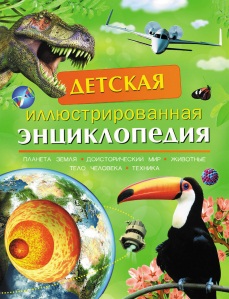 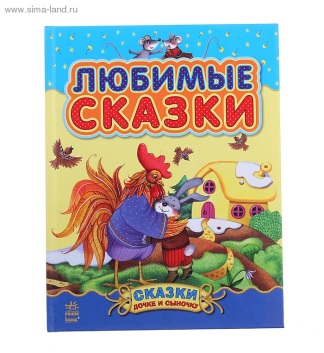 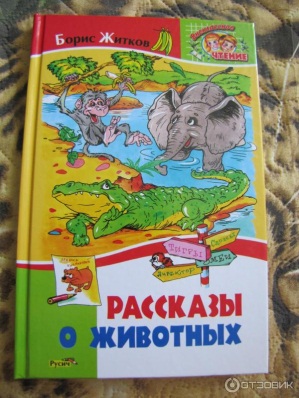 А2.Сколько главных персонажей в этом тексте?а) 2                        б) 3                   в) 4А3.Почему собака и петух оказались в лесу?а) пошли в лес и заблудились б) прятались в лесу в) ушли из-за плохого житьяА4. Какое значение имеет выражениеидти куда глаза глядят?а) идти в неопределённом направлении б) идти в лесв) идти только прямоА5. Где на ночлег устроилась собака? а) залезла в дуплоб) забралась на сук в) спряталась под кустомА6. С какой целью лиса стала хвалить петуха?а) хотела порадовать петухаб) хотела подружиться с петухомв) хотела съесть петухаА7. Чему обрадовалась лиса во время разговора с петухом? а) петух согласился пойти к лисе один б) вместо одного петуха будет два в) петух поблагодарил лису за её гостеприимство А8. Что высмеивается в этой сказке?а) грубость б) жадностьв) упрямство Часть ВВ1. Найди в тексте и выпиши слова, которыми лиса расхваливает петуха.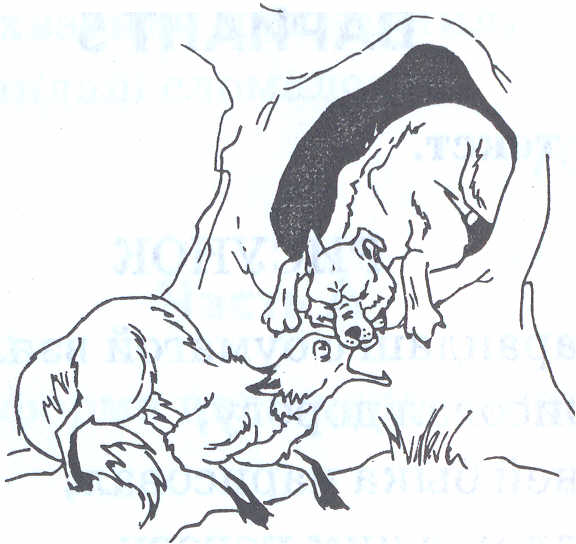 __________________________________________________________________________________________________________________________________________В2.Отметь все слова, характеризующие петуха из данного произведения. а) умныйб) глупый в) доверчивыйг) находчивыйд) трусливыйе) грубый В3. Выпиши из текста слова, которые определяют наступление вечера и наступление утра.________________________________________________________________________________________________________________________________________В4. Kaкой показана лиса в этом произведении? 3апиши 2-3 слова._______________________________________________________________________________________________________________________________________В5. Укажи правильную последовательность пунктов плана текста.)Лиса наказана) Решение собаки и петуха.) Разговор петуха и лисы.)    Ночлег в лесуВариант 2Прочитай текст                                      Как Алёшке учиться надоело.Исполнилось Алёшке семь лет. Пошёл он в школу, чтобы научиться читать и писать, как следует. Школьный год ещё не кончился, зима только-только наступает, а Алёшка уже и читать, и писать ,и даже считать умеет. Книжку может прочесть, еслиона крупными буквами напечатана, слова на бумагенаписать, цифры сложить. Сидел он раз на уроке, в окно смотрел, а солнце прямо Алёшке в лицо светило. И вдруг он подумал, что ему надоело учиться. Алёшка поднялся с парты, портфель взял и пошёл к выходу.– Ты куда? – спросила учительница.– Домой! – ответил Алёшка. – До свидания!И ушёл домой.Пришёл и говорит матери:– Я больше в школу не пойду!– Что же ты будешь делать?– Ну,… работать буду.– Кем?– Ну, как ты, например…А мать у Алёшки врачом работала.– Хорошо, – согласилась мать. – Вот тогда тебе небольшое поручение. Выпиши лекарство больному, у которого грипп.И мать дала Алёшке маленький листок бумаги.– А какое лекарство нужно? – спросил Алёшка.– Какое лекарство, ты сам должен знать. Ты же врач!Алёшка подумал и сказал:– Мне эта работа что-то не очень нравится.Я лучше, как папа, работать буду.Вернулся домой отец. Алёшка – к нему.– Я больше в школу не пойду, – говорит.– А что же ты будешь делать?– Работать буду.– Кем?– Как ты, – сказал Алёшка.А отец у Алёшки мастером работает на заводе, где ≪Москвичи≫ делают.– Очень хорошо, – сказал отец. – Давай работать вместе. Начнём с самого лёгкого. Достал он большой лист бумаги и сказал:– Вот чертёж новой машины. В нём есть ошибки. Посмотри какие и мне скажи!Алёшка посмотрел на чертёж. Ничего здесь не разберёшь!– Я это не умею! – признался Алёшка.– Тогда я сам поработаю, – сказал отец, а ты отдохни!Алёшка подумал, подумал и сказал:– Я завтра опять в школу пойду. По С. БаруздинуОсновная частьА1. В какой книге может находиться это произведение?а)					б)					в)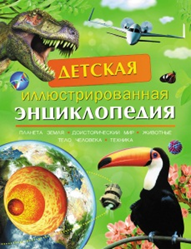 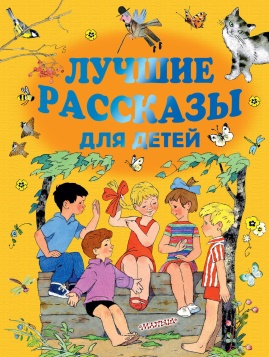 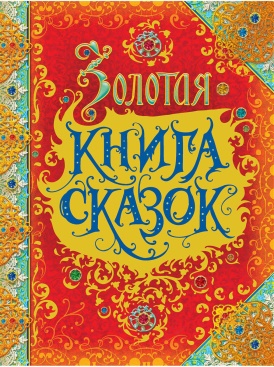  А2.Сколько главных персонажей в этом тексте?а) 2                        б) 3                   в) 4А3  Почему  Алёшка решил, что ему не нужно больше учиться: а) он проучился уже почти целый учебный год  б) он был ленивым        в) он научился читать, писать и считатьА 4Какоезначениеимеетвыражение:  научиться читать и писать, как следует	а) выучить все правила чтения и письма, правильно применять их           б) научиться читать целыми словами	в) научиться красиво писать.А 5. Кем работала мама Алеши?	а) врачом,	б) учительницей,	в) инженеромА 6  Какие автомобили выпускал завод, на котором работал папа мальчика?а) «Жигули»	б) «Москвич»	в) «Ока»А7     Как отреагировала мать на поступок сына?а) стала ругатьб) наказалав) совершенно спокойног) отправила обратно в школуА8 Почему Алеша решил опять пойти в школу		а) его затавили родители	б) понял, что еще очень мало знает	в) пошёл к школьным друзьямЧасть ВВ1Найди в тексте и запиши, какие поручения дали Алеше родители------------------------------------------------------------------------------------------------------------------------------------------------------------------------------------------------------------------------------В2 Отметь все слова, характеризующие Алешуа)смелый      б) глупый    в)находчивый    г) самоуверенный  д) доверчивыйВ3 Что предложил папа сыну, после того как Алёшка признался, что не сможет выполнить его задание. Запиши свой ответ..____________________________________________________________________________________________________________________________________________________В 4Подумай, какими людьми были родители Алёшки..Запиши 2-3 слова____________________________________________________________________________________________________________________________________________________В.5 Укажи последовательность событий в тексте	) Мать попросила Алешку выписать рецепт) Алёшка собрался опять пойти в школу) Алёшка решил, что уже всему научился)Отец предложил сыну работать вместе) Алёшка ушёл домойкодПланируемые результаты обучения.
Проверяемые уменияПланируемые результаты обучения.
Проверяемые умения1Виды речевой и читательской деятельностиВиды речевой и читательской деятельности1.1Различать виды текстов (художественный, учебный,справочный), опираясь на особенности каждого вида текстаРазличать виды текстов (художественный, учебный,справочный), опираясь на особенности каждого вида текста1.2Ориентироваться в содержании текста, понимать его смысл (при чтении вслух и
про себя, при прослушивании):Ориентироваться в содержании текста, понимать его смысл (при чтении вслух и
про себя, при прослушивании):1.2.1определять героев произведения1.2.2определять основные события и устанавливать их последовательность1.2.3отвечать на вопросы и задавать вопросы по содержанию произведения;
находить в тексте требуемую информацию (конкретные сведения,
факты, заданные в явном виде)1.3Использовать простейшие приёмы анализа различных видов текстов:Использовать простейшие приёмы анализа различных видов текстов:1.3.1делить текст на части, озаглавливать их; составлять простой план1.3.2устанавливать взаимосвязь между событиями, поступками героев,
явлениями, фактами, опираясь на содержание текста1.3.3находить средства выразительности: сравнение, олицетворение,
метафору, эпитет (без использования терминологии), определяющие
отношение автора к герою, событию1.4Использовать различные формы интерпретации содержания текстов:Использовать различные формы интерпретации содержания текстов:1.4.1формулировать простые выводы, основываясь на тексте; находить
аргументы, подтверждающие вывод1.4.2понимать текст, опираясь не только на содержащуюся в нѐм
информацию, но и на жанр, структуру, язык1.4.3понимать информацию, представленную в неявном виде,
устанавливать связи, отношения, не высказанные в тексте напрямую1.4.4пояснять прямое и переносное значение слова, его многозначность с
опорой на контекст, целенаправленно пополнять на этой основе свой
активный словарный запас1.4.5оценивать содержание, языковые особенности и структуру текста;
определять место и роль иллюстративного ряда в тексте1.5Ориентироваться в нравственном содержании прочитанного, самостоятельно
делать выводы, соотносить поступки героев с нравственными нормамиОриентироваться в нравственном содержании прочитанного, самостоятельно
делать выводы, соотносить поступки героев с нравственными нормами2Литературоведческая пропедевтикаЛитературоведческая пропедевтика2.1Сравнивать, сопоставлять художественные произведения разных жанров,
выделяя два-три существенных признака (отличать прозаический текст от
стихотворного; распознавать особенности построения фольклорных форм:
сказки, загадки, пословицы)Сравнивать, сопоставлять художественные произведения разных жанров,
выделяя два-три существенных признака (отличать прозаический текст от
стихотворного; распознавать особенности построения фольклорных форм:
сказки, загадки, пословицы)3Творческая деятельностьТворческая деятельность3.1Реконструировать текст, используя различные способы работы с
«деформированным» текстом: восстанавливать последовательность событий,
причинно-следственные связи.Реконструировать текст, используя различные способы работы с
«деформированным» текстом: восстанавливать последовательность событий,
причинно-следственные связи.Планируемые результаты по разделамЧисло заданий в демонстрационном вариантеВиды речевой и читательской деятельности9Литературоведческая пропедевтика3Творческая деятельность1Итого:13Уровни
сложности
Число
заданий
Максимальный балл
за задания данного
уровня сложностиПроцент максимального балла за задания данного уровня
сложности от максимального
балла за всю работуБазовый9964%Повышенный51036%Итого:1419100%Метапредметные УУД1Умение находить нужную информацию.2Овладение алгоритмами основных учебных действий по анализу и интерпретации художественных произведений (деление текста на части, составление плана и др.)3Овладение навыками смыслового чтения текстов. 4Анализировать и осмысливать текст задания №
задания
Блок
планируемых 
результатовПроверяемое умениеКод по
кодификаторуТип
задания
Уровень сложности
Максимальный
баллА1Виды
речевой и читательской
деятельности;различать виды текстов (художественный, учебный,
справочный), опираясь на особенности каждого вида текста; ориентироваться в содержании текста, понимать его смысл;Осознанное чтение текста. Устанавливать причинно-следственные связи. 1.12.1ВОБ1А2Виды
речевой и читательской
деятельности;различать виды текстов (художественный, учебный,
справочный), опираясь на особенности каждого вида текста; ориентироваться в содержании текста, понимать его смысл;Устанавливать причинно-следственные связи, искать ответ на вопрос в тексте.  Определять количество персонажей в тексте.1.2.1ВОБ1А3Виды
речевой и читательской
деятельности;различать виды текстов (художественный, учебный,
справочный), опираясь на особенности каждого вида текста; ориентироваться в содержании текста, понимать его смысл;Умение находить информацию, заданную в явном виде, искать ответ на вопрос в тексте.1.2.3ВОБ1А4Виды
речевой и читательской
деятельности;различать виды текстов (художественный, учебный,
справочный), опираясь на особенности каждого вида текста; ориентироваться в содержании текста, понимать его смысл;Устанавливать причинно-следственные связи происходящих событий, не высказанных в тексте напрямую.1.3.2ВОБ1А5Виды
речевой и читательской
деятельности;различать виды текстов (художественный, учебный,
справочный), опираясь на особенности каждого вида текста; ориентироваться в содержании текста, понимать его смысл;Умение находить информацию, заданную в явном виде, искать ответ на вопрос в тексте.1.2.3ВОБ1А6Виды
речевой и читательской
деятельности;различать виды текстов (художественный, учебный,
справочный), опираясь на особенности каждого вида текста; ориентироваться в содержании текста, понимать его смысл;Умение понимать информацию, представленную в неявном виде, устанавливать связи, отношения, не высказанные в тексте напрямую.1.4.3ВОБ1А7Виды
речевой и читательской
деятельности;различать виды текстов (художественный, учебный,
справочный), опираясь на особенности каждого вида текста; ориентироваться в содержании текста, понимать его смысл;Умение отвечать на вопросы и задавать вопросы по содержанию
произведения; находить в тексте требуемую информацию (конкретные сведения, факты, заданные в явном виде)1.2.3ВОБ1А8Виды
речевой и читательской
деятельности;различать виды текстов (художественный, учебный,
справочный), опираясь на особенности каждого вида текста; ориентироваться в содержании текста, понимать его смысл;Умение понимать  информацию, представленную в неявном виде, устанавливать связи, отношения, не высказанные в тексте напрямую1.4.3ВОБ1В1Использовать простейшие приёмы анализа различных видов текстов:делить текст на части, составлять простой планустанавливать взаимосвязь между событиями, поступками героев;находить средства выразительности: сравнение, олицетворение,метафору, определяющиеотношение автора к герою, событиюУмение находить информацию, заданную в явном виде, искать ответ на вопрос в тексте.1.2.3КОП2В2Использовать простейшие приёмы анализа различных видов текстов:делить текст на части, составлять простой планустанавливать взаимосвязь между событиями, поступками героев;находить средства выразительности: сравнение, олицетворение,метафору, определяющиеотношение автора к герою, событиюУмение устанавливать причинно-следственные связи происходящих событий, не высказанных в тексте напрямую. Умение характеризовать литературных героев.1.4.3ВОП2В3Использовать простейшие приёмы анализа различных видов текстов:делить текст на части, составлять простой планустанавливать взаимосвязь между событиями, поступками героев;находить средства выразительности: сравнение, олицетворение,метафору, определяющиеотношение автора к герою, событиюУмение пояснять прямое и переносное значение слова, его многозначность с  опорой на контекст,  целенаправленно
пополнять на этой основе свой активный словарный запас.1.4.4КОП2В4Использовать простейшие приёмы анализа различных видов текстов:делить текст на части, составлять простой планустанавливать взаимосвязь между событиями, поступками героев;находить средства выразительности: сравнение, олицетворение,метафору, определяющиеотношение автора к герою, событиюУмение понимать информацию,
представленную в неявном виде, устанавливать связи, отношения, не высказанные в тексте напрямую. Умение характеризовать литературных героев.1.4.31.5КОП2В5Использовать простейшие приёмы анализа различных видов текстов:делить текст на части, составлять простой планустанавливать взаимосвязь между событиями, поступками героев;находить средства выразительности: сравнение, олицетворение,метафору, определяющиеотношение автора к герою, событиюУмение устанавливать последовательность действий, составление простого плана.1.2.2КОП2Использовать простейшие приёмы анализа различных видов текстов:делить текст на части, составлять простой планустанавливать взаимосвязь между событиями, поступками героев;находить средства выразительности: сравнение, олицетворение,метафору, определяющиеотношение автора к герою, событиюМаксимальный тестовый баллМаксимальный тестовый баллМаксимальный тестовый баллМаксимальный тестовый баллМаксимальный тестовый баллМаксимальный тестовый балл18Отметкапопятибалльнойшкале«2»«3»«4»«5»Общийбалл0-89-1213-1617-18№ заданияОтвет № заданияОтвет 1351226333724182В1Выписать рецепт, найти ошибки в чертежеВ2а), г)В3Вечер – стало смеркаться.Утро – стала заря заниматьсяВ4Хитрая, жадная.В54 1 3 2№ заданияОтвет № заданияОтвет 1Б5а2б6Б3в7в4а8бВ1Пёрышки красивые, гребень красный, голос звонкий.В2б), г)В3Папа предложил Алёшке отдохнутьВ4Умные, добрые, мудрые, находчивые и т.п.В53 5 1 4 2